SterrenbeeldenStenen die bij de waterman(21 januari t/m 21 februari ) horen:Amazoniet, Amethist, Aquamarijn, Barnsteen, Celestien, Chrysopraas, Fluoriet, Fuchsiet, Labradoriet, Maansteen, Spectroliet, ValkenoogStenen die bij de ram(21 maart t/m 21 april) horen:Agaat, Aquamarijn, Aventurijn, Carneool, Citrien, Distheen, Eldariet, Granaat, Heliotroop, Jaspis, Kunziet, Mookaiet, Rhodochrosiet, ToermalijnStenen die bij de stier(21 april t/m 21 mei) horen:Aquamarijn, Ioliet, Kunziet, Lapis Lazuli, Malachiet, Nefriet, Rhodoniet, Rozenkwarts, Seleniet, Septarie, Smaragd, Tijgeroog, ToermalijnStenen die bij de tweelingen(21 mei t/m 21 juni) horen:Agaat, Apatiet, Apofyliet, Aquamarijn, Calciet, Chrysocolla, Chrysopraas, Citrien, Howliet, Manganocalciet, Serpentijn, Thuliet, Tijgeroog, Toermalijn, ZoïsietStenen die bij de kreeft(21 juni t/m 21 juli) horen:Agaat, Aventurijn, Barnsteen, Carneool, Chalcedoon, Chrysopraas, Labradoriet, Maansteen, Andes-opaal, Rhodoniet, Smaragd, Spectroliet, ToermalijnStenen die bij de leeuw(21 juli t/m 21 augustus) horen:Barnsteen, Bergkristal, Bronziet, Calciet, Carneool, Chrysocolla, Citrien, Dumortieriet, Granaat, Jaspis, Kunziet, Manganocalciet, Obsidiaan, Onyx, Pietersiet, Pyriet, Smaragd, Tijgerijzer, Tijgeroog, ToermalijnStenen die bij de maagd(21 september t/m 21 oktober) horen:Agaat, Amazoniet, Barnsteen, Carneool, Chrysocolla, Citrien, Eldariet, Eudialiet, Jaspis, Granaat, Maansteen, Mookaiet, Obsidiaan, Olivijn, Sardonyx, Sodaliet, SugilietStenen die bij de schorpioen(21 oktober t/m 21 november) horen:Actinoliet, Amethist, Astrofylliet, Charoïet, Granaat, Hematiet, Kunziet, Malachiet, Moldaviet, Obsidiaan, Rhodochrosiet, Toermalijn, Turkoois, UnakietStenen die bij de boogschutter(21 november t/m 21 december) horen:Amethist, Chalcedoon, Charoïet, Granaat, Labradoriet, Lapis Lazuli, Malachiet, Obsidiaan, Rookkwarts, Serafiniet, Sodaliet, Spectroliet, Sugiliet, Toermalijn, TurkooisStenen die bij de steenbok(21 december t/m 21 januari) horen:Aragoniet, Barnsteen, Carneool, Chalcopyriet, Labradoriet, Maansteen, Malachiet, Mosagaat, Olivijn, Onyx, Rookkwarts, Spectroliet, Toermalijn, TurkooisBoeddha amuletten Boeddha steentjes voor een armband (ongeveer 2 bij 1,5 cm):#01                                              #02                                             #03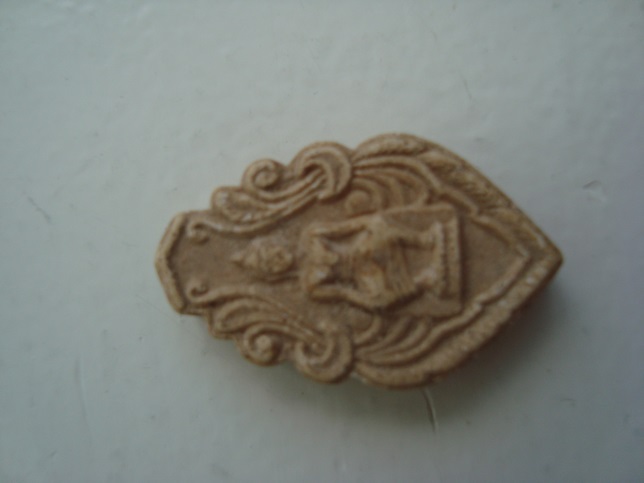 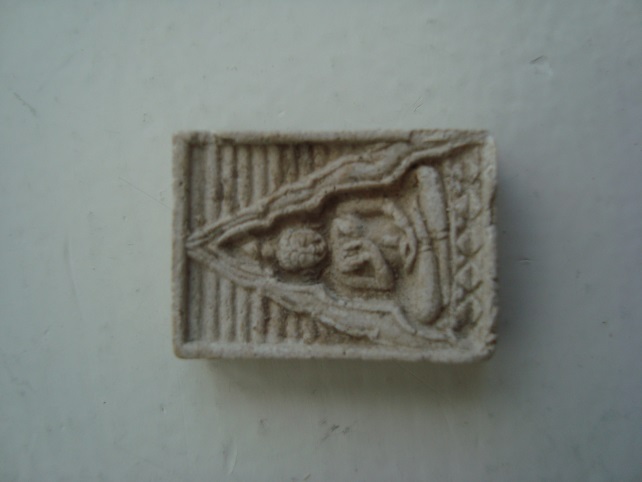 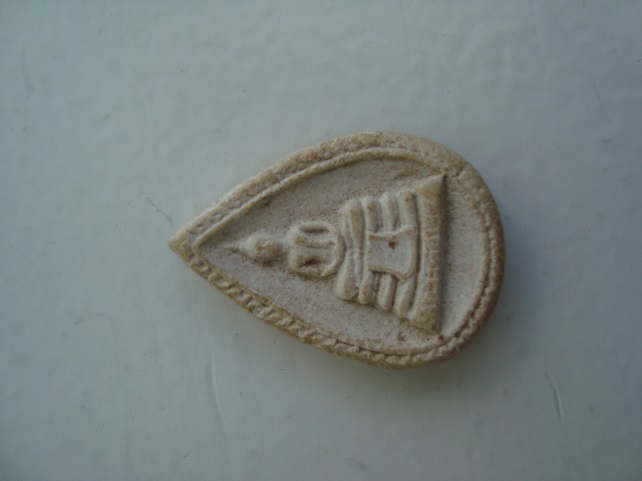 #04                                             #05                                              #06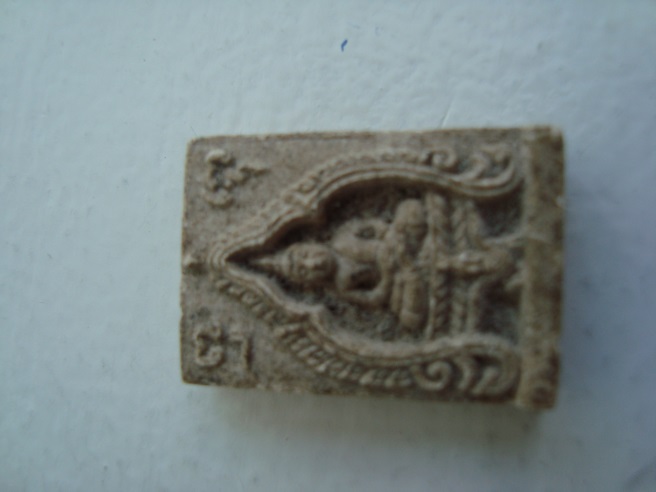 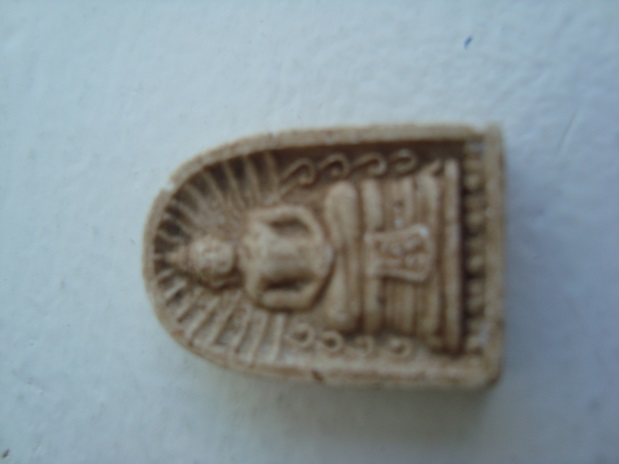 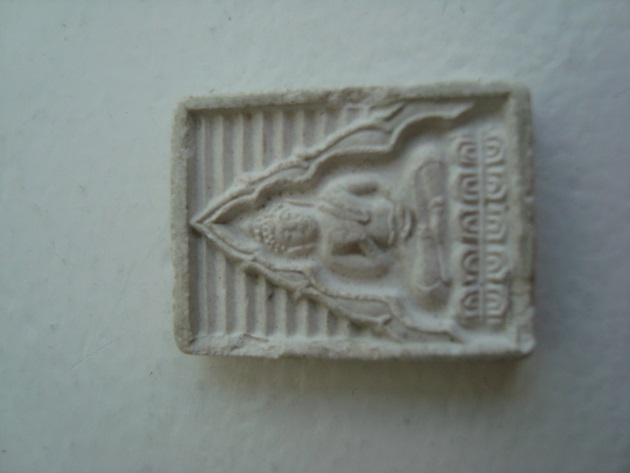 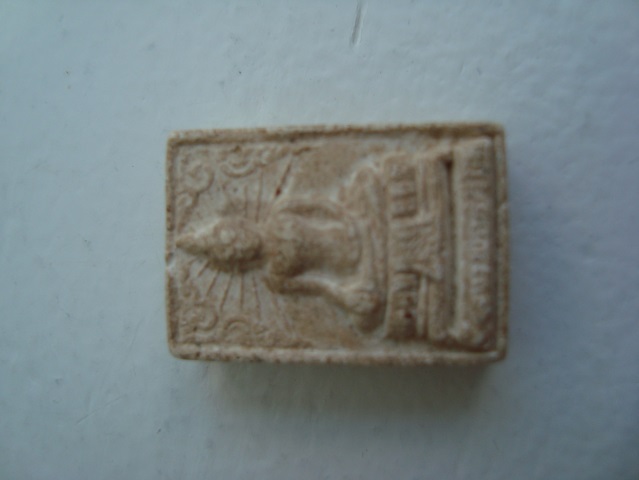 #07Boeddha steentje voor een ketting (2,5 bij 3 cm):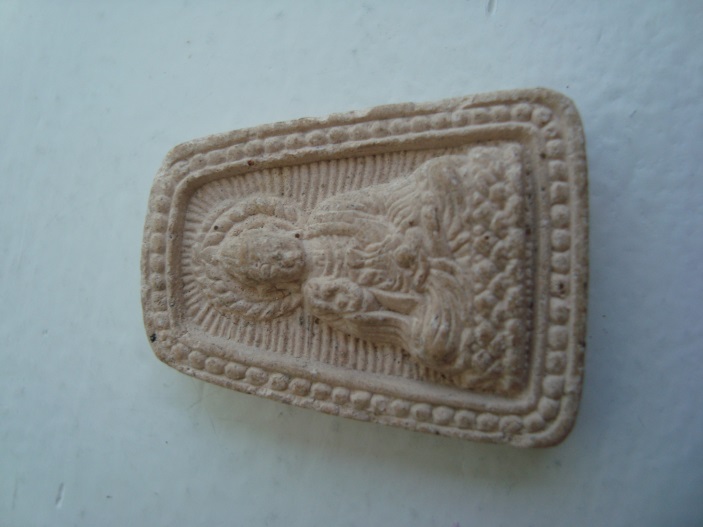 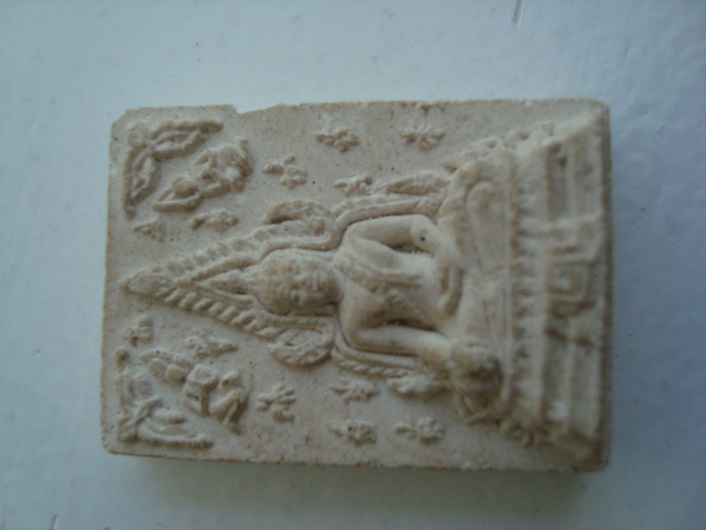 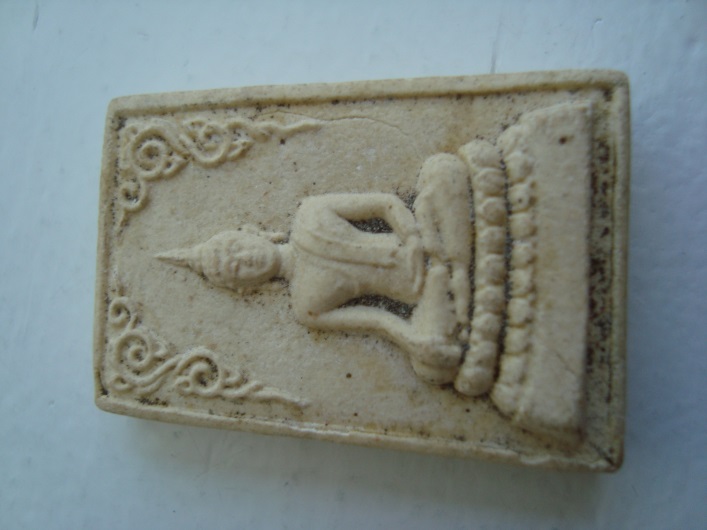 #08                                     #09                                                   #010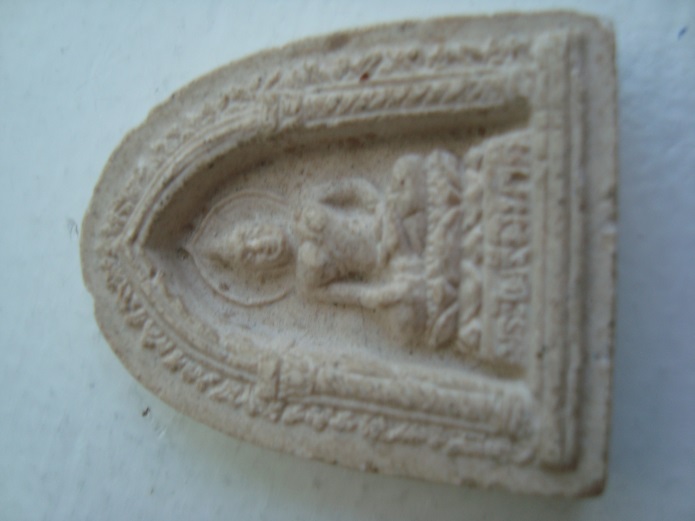 #011                                    #012                                              #013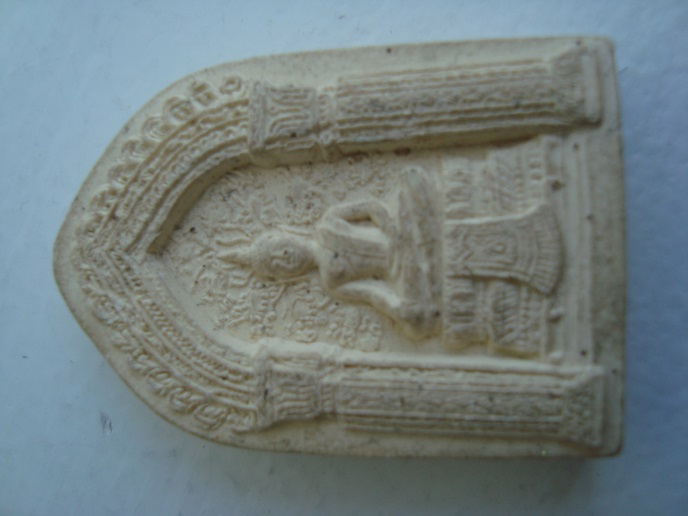 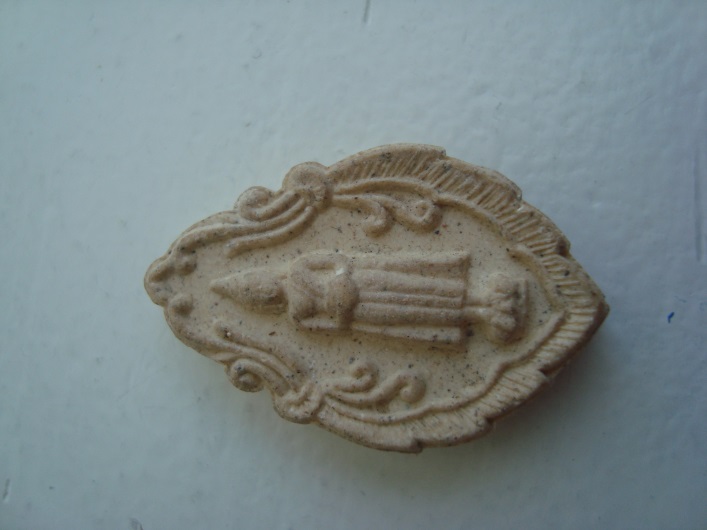 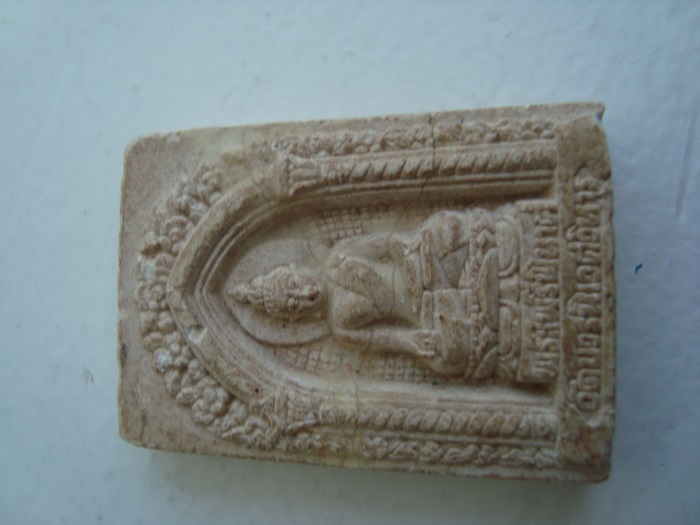 #014Betekenis van kleuren Betekenis van kleuren Excitement, energy, passion, love, desire, speed, strength, power, heat, aggression, danger, fire, blood, war, violence, all things intense and passionate.Pink symbolizes love and romance, caring, tenderness, acceptance and calm.Beige and ivory symbolize unification. Ivory symbolizes quiet and pleasantness. Beige symbolizes calm and simplicity.Joy, happiness, betrayal, optimism, idealism, imagination, hope, sunshine, summer, gold, philosophy, dishonesty, cowardice, jealousy, covetousness, deceit, illness, hazard and friendship.Peace, tranquility, cold, calm, stability, harmony, unity, trust, truth, confidence, conservatism, security, cleanliness, order, loyalty, sky, water, technology, depression, appetite suppressant.Turquoise symbolizes calm. Teal symbolizes sophistication. Aquamarine symbolizes water. Lighter turquoise has a feminine appeal.Royalty, nobility, spirituality, ceremony, mysterious, transformation, wisdom, enlightenment, cruelty, arrogance, mourning.Lavender symbolizes femininity, grace and elegance.Energy, balance, enthusiasm, warmth, vibrant, expansive, flamboyant, demanding of attention.Nature, environment, healthy, good luck, renewal, youth, spring, generosity, fertility, jealousy, inexperience, envy, misfortune, vigor.Earth, stability, hearth, home, outdoors, reliability, comfort, endurance, simplicity, and comfort.Security, reliability, intelligence, staid, modesty, dignity, maturity, solid, conservative, practical, old age, sadness, boring. Silver symbolizes calm.Reverence, purity, birth, simplicity, cleanliness, peace, humility, precision, innocence, youth, winter, snow, good, sterility, marriage (Western cultures), death (Eastern cultures), cold, clinical.Power, sexuality, sophistication, formality, elegance, wealth, mystery, fear, evil, unhappiness, depth, style, evil, sadness, remorse, anger, anonymity, underground, good technical color, mourning, death (Western cultures).